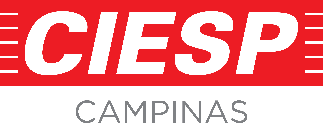 Pesquisa COVID-19 – Ciesp-Cps – 25-Agosto-202010 perguntas pesquisadas1) SETOR DE ATUAÇÃO76.32% - Industria23.68% - Serviço 2) DE UMA FORMA GERAL, COMO SUA EMPRESA FOI AFETADA PELA PANDEMIA DA COVID-19 ATÉ AGORA?70% - Efeito Negativo 16% - Efeito Positivo 14% - Efeito Pequeno ou Inexistente 3) QUAL FOI O EFEITO DA PANDEMIA DA COVID-19 SOBRE AS VENDAS DOS PRODUTOS OU SERVIÇOS COMERCIALIZADOS POR SUA EMPRESA?68% - Diminuição das Vendas 14% - Efeito Pequeno ou Inexistente 18% - Aumento das Vendas 4) PROBLEMAS QUE SUA EMPRESA TEM ENFRENTADO (pode responder mais de uma questão).52.63% - Queda na demanda; 31.58% - Dificuldade em conseguir insumos e matéria-prima; 13.16% - Dificuldade na logística de transportes; 31.58% - Redução da oferta de capital de giro; 39.47% - Dificuldade para cumprir com seus compromissos financeiros; 52.63% - Queda nas vendas; 15.79% - Inadimplência ou atraso no recebimento; 5) QUAL FOI O EFEITO DA PANDEMIA DA COVID-19 SOBRE O NÚMERO DE FUNCIONÁRIOS NA EMPRESA AO FINAL DO PRIMEIRO SEMESTRE DE 2020?32% - Houve redução 59% - Não houve mudança 9% - Houve aumento 6) A EMPRESA ADOTOU ALGUMAS DAS SEGUINTES MEDIDAS EM RELAÇÃO AOS IMPACTOS DA PANDEMIA DA COVID-19 DURANTE O PRIMEIRO SEMESTRE DE 2020? (selecione tudo que se aplica).15.79% - Alterou o método de entrega de produtos ou serviços, incluindo a mudança para serviços online; 55.26% - Adiou o pagamento de impostos; 10.53% - Conseguiu uma linha de crédito emergencial para pagamento da folha salarial; 68.42% - Adotou trabalho domiciliar (teletrabalho, trabalho remoto e trabalho à distância) para os funcionários; 55.26% - Antecipou férias dos funcionários; 76.32% - Realizou campanhas de informação e prevenção e adotou medidas extras de higiene; 5.26% -  Não adotou nenhuma medida. 7) LINHAS DE FINANCIAMENTO QUE AS EMPRESAS TÊM BUSCADO (Pode responder mais de uma questão)57.89% - Capital de Giro 7.89% - Investimento 31.58% - Renegociação de dívidas23.68% - Folha de pagamento 18.42% - Negociação para adiamento de pagamentos 44.74% - Prorrogação do pagamento de impostos 13.16% - Não se aplica 2.63% - Não buscou ou não conseguiu financiamento 8) VOCÊ ACREDITA QUE TEREMOS UMA VACINA PARA A COVID-19 AINDA EM 2020?50% - Sim 50% - Não 9) VOCÊ ACREDITA NUMA RETOMADA AINDA NESSE ANO DE 2020?52% - Sim 48% -Não 10) QUANDO TERMINAR A CRISE DA COVID-19 E TUDO VOLTAR AO NORMAL. EM QUANTO TEMPO VOCÊ ESTIMA QUE SUA EMPRESA VOLTARÁ AO PLENO DESEMPENHO DE ATIVIDADES E FATURAMENTO?22% - de 1 a 3 meses 50% - de 4 a 6 meses 28% - 12 meses ou mais